Студия персональных тренировокTrenerMSKи Наталья Павловапредставляют:Вебинар «Коучинг. Трансформация»Level 1 ПитаниеНаталья Павлова - признанный эксперт в области питания и спорта. Кто уже остался доволен нашей программой?Валерий, 40 лет«Иногда в жизни случаются тупиковые ситуации, когда остановился и уже не знаешь, куда дальше идти. Возможно, и изменить что-то хочешь, а не знаешь что. Вот тогда просто необходим независимый взгляд человека, способного увидеть проблему и помочь решить ее. Уже после нескольких сессий я понял, что хочу жить с радостью, хочу меняться, менять себя и свои восприятия. Наталья и другие члены ее команды оказывали мне помощь и содействие в течение всего тренинга. Чем больше я работал над собой под руководством Натальи, тем сильнее становилась вера в свои силы и желание менять свою жизнь к лучшему».Михаил, 39 летЯ пришел к Наталье в страхе, что в один прекрасный день я проснусь толстым, больным и старым. И уже ничего хорошего меня в жизни уже точно не ждет. Здесь команда Наташи помогла мне разобраться с моими страхами, нейтрализовать многие из них. Еще я понял, что красивое и здоровое тело – это вполне достижимый результат. И я больше не боюсь растолстеть, Потому, что я знаю, что и как надо делать, чтобы этого не случилось. Спасибо Вам за неоценимые полученные знания» Сергей, 40 лет«Я всегда имел склонность к лишнему весу. Старался держать себя в форме. Пытался меньше есть. Иногда, меня хватало на какое-то время. Но что-то случалось в жизни. Ситуация выходила из-под контроля и я опять начинал много есть. И, снова, лишние килограммы! Так я и жил как на качелях, то набирал вес, то терял. Это было очень утомительно. Когда я пришел на коучинг к Наталье, я с удивлением понял, что стабильный и комфортный вес – это реальность! Спасибо, Вам, Наталья и Вашей команде, что помогли мне решить эту значимую проблему для меня».Пришло время менять свою жизнь к лучшему!Воспользуйтесь шансом это сделать! Как добиться этого?Этот вебинар для Вас, если: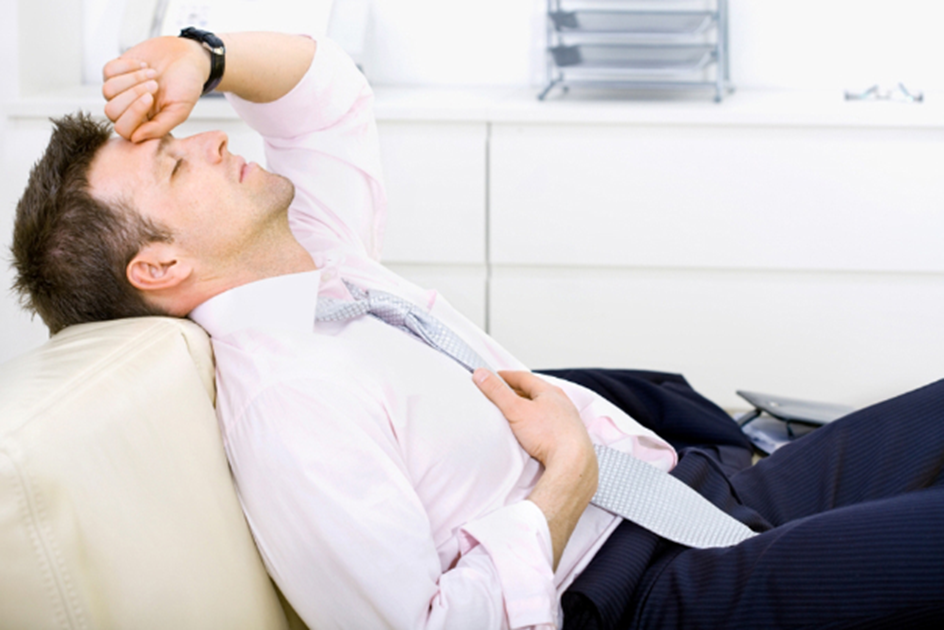 Вы не довольны состоянием своего здоровья.Изнурительные тренировки не приносят желаемого результатаНе получается достичь и удержать желаемый весВаше время расписано по минутам, но Вы хотите оставаться в отличной формеВы хотите иметь четкий план действий, необходимых для достижения успехаЧто даст этот вебинар лично Вам?С помощью вебинара Вы поймете, как можно добиться максимально привлекательного телаНа вебинаре Вы узнаете, как добиться 100% результата с нашей помощьюЧеткий план действий, необходимых для достижения и удержания идеального для Вас весаПомощь и содействие членов нашей команды в организации Вашей трансформацииДоступ к возможностям, которые могут предоставить Вам первоклассные специалисты, работающие в нашей команде. Измените свою жизнь к лучшему!Начните действовать прямо сейчас!Запись на вебинарОтправьте заявку и Вам перезвонят(активная форма регистрации участников)О нас:Кто мы? (нажав на кнопку, открывается ссылка)Направления в работе (нажав на кнопку, открывается ссылка)VIP-программа (нажав на кнопку, открывается ссылка)